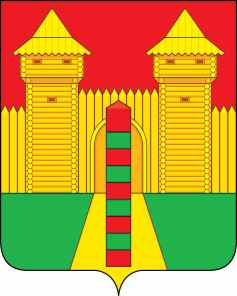 АДМИНИСТРАЦИЯ  МУНИЦИПАЛЬНОГО  ОБРАЗОВАНИЯ «ШУМЯЧСКИЙ  РАЙОН» СМОЛЕНСКОЙ  ОБЛАСТИРАСПОРЯЖЕНИЕот  22.04.2021г.   № 152-р           п. ШумячиО проведении проверки соблюденияземельного законодательстваВ соответствии с Земельным кодексом Российской Федерации, областным законом от 8 июля 2015г. № 102-з «О порядке осуществления муниципального земельного контроля на территории Смоленской области», Уставом муниципального образования «Шумячский район» Смоленской области:1. Провести внеплановую выездную проверку соблюдения земельного законодательства гражданином Моисеенковым Валерием Михайловичем на земельном участке с кадастровым номером 67:24:0190115:9, расположенном по адресу: Смоленская область, Шумячский район, п. Шумячи, ул. Окружная д.18,                Основание проведения проверки – обращение от 15.04.2021г. № 23.Проверку провести в период с 30.04. 2021г. по14.05. 2021г. включительно.        2. Назначить лицами, уполномоченными на проведение проверки:             - Майорову Галину Васильевну - главного специалиста сектора сельского хозяйства Администрации муниципального образования «Шумячский район» Смоленской области;       - Львову Валентину Петровну – старшего менеджера сектора сельского хозяйства Администрации муниципального образования «Шумячский район» Смоленской области;        - Старовойтова Юрия Александровича – начальника Отдела экономики и комплексного развития Администрации муниципального образования «Шумячский район» Смоленской области.3. Контроль за исполнением настоящего распоряжения возложить на начальника Отдела экономики и комплексного развития Администрации муниципального образования «Шумячский район» Смоленской области Ю.А. Старовойтова.И.п. Главы муниципального образования	«Шумячский район» Смоленской области                                                 Г.А. Варсанова